MetroMinutoBARREIRO [M2B]Mobilidade sustentável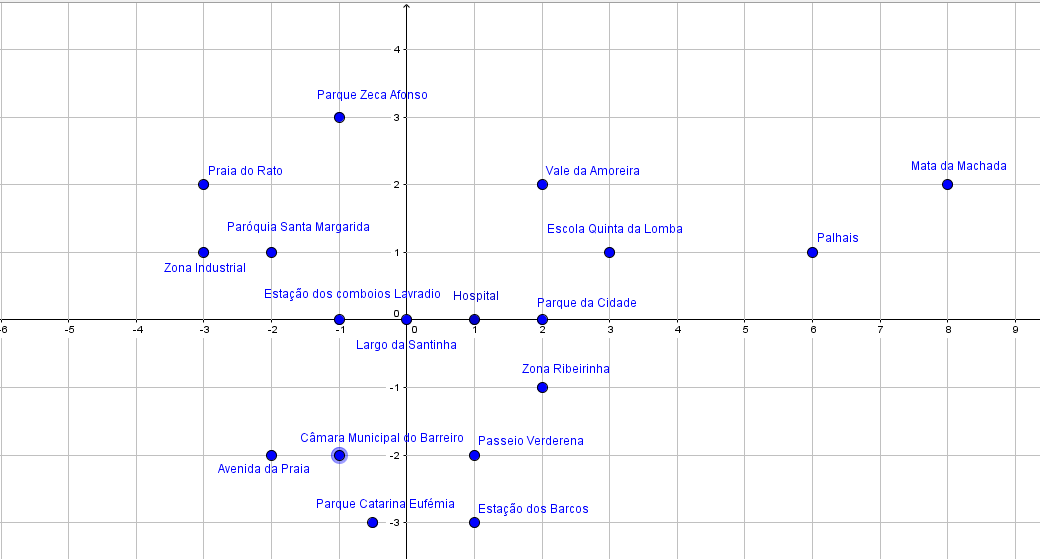 